Travel Costs for VacationFor this activity, you’ll work in groups of 2.Part I: Pick a city and some vacation destinationsLet’s assume you’ve graduated from college and are living on your own in the city of your group’s choosing. What city are you living in? Hint: For simplicity’s sake, it’s easiest for you to choose a major city, so that you have a variety of travel options available.We are living in… You want to plan a 5-day vacation for the four of you, so you need to figure out the cost of traveling to various destinations at different distances from your home. Complete Columns B & C of the chart below with a possible vacation destination within each of the distances: Part II:  Conduct online researchUse the internet to research two different travel options for each location. In the boxes above, write your travel choice, the time it will take, the cost (either per person or for the whole group), and any other relevant details. Here’s an example with your group starting in Cleveland:You may consider driving a personal vehicle, renting a car, buses, trains, flights, or even boats, if possible.If you’re driving a personal vehicle, use CAA’s most recent estimate of $0.59 in cost per km you drive. Part III:  Decide between options and complete the spreadsheetAs a group, decide on which of the two options for each destination you’ll choose. Once you’ve chosen a transportation option for each destination, complete one copy of the Travel Cost Spreadsheet,, for your group. Only fill in the orange columns right now.Part IV:  Compare costs to your monthly incomeEach member of your group should now use Dice's Salary Calculator to determine their starting annual salary for their desired career. Use the following information: Location: National AverageYears of Experience: 1 Complete this chart Determine what percent of their monthly salary would be devoted to paying for the transportation portion of each vacation. Put those figures in the blue columns of the Travel Cost Spreadsheet.Determine which vacation you’ll ultimately choose as a group. Why did you choose it?Part V:  ReflectAs a group, compose answers to the following questions:Did your group find it useful to first research TWO transportation options for each trip? Why or why not?Was everyone in your group equally satisfied with your final choice of a trip? Why or why not? For your final choice of trip, are there costs of transportation that are not reflected in your work for this project? What are they? How much do you think they’d add to your transportation costs? Suppose a classmate says it’s not useful to compare the cost of transportation to your monthly salary. Would you agree or disagree? Why? This project only had you consider the transportation costs of your vacation. What other expenses would your vacation generate? Is the trip still affordable for everyone in your group? 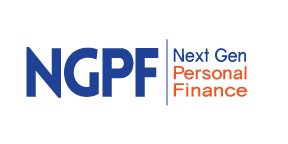 NGPF Project BankBudgeting #9Project SummaryDescription: In this Common Core Standards-aligned project, students will research and compare transportation options for a group vacation in various locations. They’ll use a spreadsheet to calculate cost relative to their projected salaries.Estimated Time: 90 minsGrouping: Groups of 2Internet Usage: RequiredSpreadsheet Skills: IntermediateCommon Core Learning StandardsMathematical Standards for Practice1: Make sense of problems and persevere in solving them.3: Construct viable arguments and critique the reasoning of others.5:  Use appropriate tools strategically.  Anchor Standards for Speaking and Listening 1: Prepare for and participate effectively in a range of conversations and collaborations; express ideas clearly and persuasively.Anchor Standards for Writing6: Use technology to produce and publish writing and to interact and collaborate with others.8: Gather relevant information from multiple digital sources and integrate the information.Column A - DistancesColumn B - DestinationColumn C - MileageColumn D - Transportation Option 1 Column E - Transportation Option 250 - 200 km200 - 500 km500 - 1000 km>1000 kmColumn A - DistancesColumn B - DestinationColumn C - MileageColumn D - Option 1 Column E - Option 2 50 - 200 kmPittsburgh, PA134 kmDrive personal vehicle268 km * $0.59 = $158 (round trip for group)2 hrs, 9 min (one way)Greyhound bus$21/person (round trip)2 hrs, 25 min (one way)200 - 500 kmChicago, IL343 kmDrive personal vehicle686 km * $0.59 = $405 (round trip for group)5 hrs, 17 min (one way)Direct flight on United$155/person (round trip)1 hr, 30 min (one way)NameCareerStarting Annual SalaryMonthly Salary